    MOOREA CAMPING**           Contrat de réservation d’un emplacement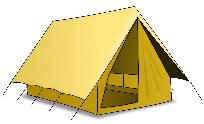    24610 MINZAC                                                    ( A NOUS RETOURNER SOUS HUIT JOURS)   Fixe:05.53.81.61.70                                                        Port  : 06.28.78.58.44   E-mail : mooreacamping24@gmail.com     mooreacamping24@gmail.comNom :…………………………………….Prénom :………………………………….Adresse :………………………………………………………………………………Code postal :…………………………Ville :………………..Pays…………………...Tel :…………………………………..Portable :……………………………………..Animaux :……………………………Race :…………………………………………..                                       Emplacement Camping (maxi 6 personnes)Date d’arrivée (à partir de 12 h)……………………….Date de départ (avant 12h)……     Tente                     caravane                          caravane pliante               camping-car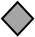 Electricité                                           Sans électricité      Taxe de séjour 0.22€ /pers / jour.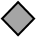 Prestation (selon disponibilité) : Réfrigérateur  (2.50€ par jour)Montant total :…………………………… =                               Montant à régler à la réservation : Arrhes   = 30%Montant restant : ………………………….=Paiement : chèque                chèques vacances                      CB        Je reconnais avoir pris connaissance des tarifs et conditions générales de réservations et les accepte.Dés reception du paiement de votre réservation ce contrat aura valeur d’engagement. Un courrier de confirmation de votre réservation vous sera envoyé.A :………………………Le………………………………………………..Signature « lu et approuvé »1er /personne2e /personne3e /personne4e/personne5e/personne6e/personneNomPrénomDate de naissance